MRS3ツリークライマー講習会開催要綱日本においてのツリークライミングは、ファウンダーであるジョンギャスライトが、１９９８年から友人や知人に伝え始めた技術であり、２０００年４月にTCI(Tree climbers International)の日本支部 ツリークライミング®ジャパン（TCJ）が設立されました。以来、日本各地で多くの方々にツリークライミングを体験していただき、今後もこの素晴らしい樹上体験を全国に広げていければと考えています。この講習会では、MRS1、MRS2に続き、更にムービングロープシステム（MRS）の応用を学びます。この講習を修了することにより、深いMRSをマスターし幅広いツリークライミングが可能になります。是非、この機会にチャレンジしてください。＜お問合せ先＞事務局（TREE CLIMBING® JAPAN公認インストラクター）久保田　邦貴（れもん）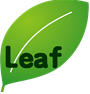 携帯電話：090–9309–2924E-mail club@leaf395.comTREE CLIMBING® JAPAN本部〒４８０－１２０１愛知県瀬戸市定光寺町３２３－４ＴＥＬ：０５６１－８６－８０８０FAX：０５６１－８６－８５８０E-mail：info@treeclimingjapan.orgＵＲＬ：http://www.treeclimbingjapan.org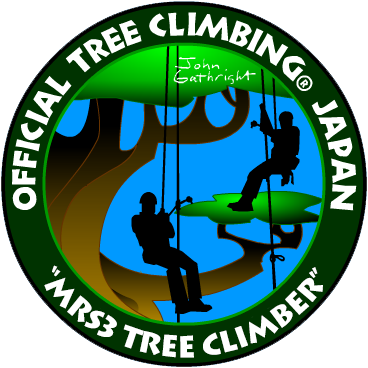 MRS3ツリークライマー講習会申込書2020/　12/　1　（火）　～　12/　2　　（水）開催地：　「ロッジ水野の森」TREE CLIMBING® JAPAN日　　時　　　2020年　12月　1日（火）～　2日（水）１日目　　8:30集合　9：00開始～18：00終了予定２日目　　９:00開始　17：00解散予定会　　場　　　『ロッジ水野の森』　　　　　　　（住所：埼玉県狭山市南入曽1059-2　）講　　師　　　久保田　和彦　ツリークライミングジャパン公認インストラクター定　　員　　　6名(最少催行人数　　2名)参加条件　　　①MRS2ツリークライマー講習会を修了していること　　　　　　　②ご自身のツリークライミングギアを所有していること受講料　　　一般￥36,000－　学生￥28,800－（２０％OFF）※消費税、講習料・保険料・メンバー登録料込み※学生の方は、お申込みの際に学生証のコピーをＦＡＸ・郵送・Emailへの添付にてお送りください。その他　　　講習会会場までの交通費・宿泊費などが、別途、必要です。締　　切　　　11月　24日(火)※定員になり次第、締め切ります。申込方法　　　申込書に必要事項をご記入の上、FAX・郵送・Emailにてお送りください。　　　　　　　受付後、詳しい資料をお送りします。キャンセル料　　　受講料につきましては、開催日の５日前までは無料、4～3日前まで30％、２日前まで半額、前日及び当日の場合は全額を申し受けます。「MRS3ツリークライマー講習」について「ツリークライミング®ジャパン」公式の講習会です。MRS2ツリークライマー講習を修了し、更なるレベルアップを目指す方を対象に、主にイベントで使用できるムービングロープシステムの技術を習得します。なお、第三者を指導できるようになる資格ではありませんので、ご注意ください。【主な講義内容】・樹上の便利なテクニック・リディレクトとは・ロープアドバンスとは・的中スーパーショットの使用方法・レスキューテクニックの基礎「MRS3ツリークライマー」取得後の更なるステップアップ「MRS3ツリークライマー」は、ツリークライミング®ジャパンの公式資格で、取得後は、MRSファシリテーター講習へのステップアップに繋がります。MRSファシリテーター講習では、数多くのイベント経験を重ね、イベントの進行・話術・リスクマネジメント等を学びます。MRSファシリテーター講習に合格修了されますと、ご自身でツリークライミングのイベントが開催できる資格が得られます。氏名（漢字）性別性別男/女会員番号会員番号Ｊ-氏名（漢字）血液型血液型型年齢年齢歳（ﾛｰﾏ字）生年月日生年月日西暦　　　　　年　　　月　　　日西暦　　　　　年　　　月　　　日西暦　　　　　年　　　月　　　日西暦　　　　　年　　　月　　　日住所〒　　　　－　　　　　　フリガナ〒　　　　－　　　　　　フリガナ〒　　　　－　　　　　　フリガナ〒　　　　－　　　　　　フリガナ〒　　　　－　　　　　　フリガナ〒　　　　－　　　　　　フリガナ〒　　　　－　　　　　　フリガナ住所電話番号FAX番号FAX番号FAX番号e-mail携帯電話携帯電話携帯電話職業MRSツリークライミング経験年数MRSツリークライミング経験年数MRSツリークライミング経験年数年年●何を通じてこの講習会をお知りになりましたか？　□ホームページ　　□体験会への参加　□事務局の案内□友人の紹介　　□スタッフの紹介　　□講演会　　□雑誌　　□その他（　　　　　　　　　　　　　　　　）●環境分野で活動をされていますか？　　□ＹＥＳ　　□ＮＯ●ＹＥＳの方はどのような活動ですか？　　　　　　　　　　　　　　　　　　　　　　　　　　　　　　　　　●参加されるにあたり、ご質問やご連絡事項がありましたらご記入ください（アレルギーなど）【ご注意】（１）必要事項をご記入いただけない場合、講習会の運営に支障を期たす事になり、十分な講習の効果やサービスが受けられなくなる可能性があります。また、当事者間の事故やトラブルの発生時にも参加の証明などが困難となります。（２）講習会の当日に、以下の「参加同意書」にご署名をいただきますので、事前にご確認・ご理解の上、本講習会にご参加いただきますようお願い致します。■　参加同意書　■私は、ツリークライミングジャパンが主催し、その公認インストラクターが実施する2020年12月1日から2日の【MRS3ツリークライマー講習会】を受講するにあたり、以下の事に同意します。1．ツリークライミングには生命の危険が伴うこと、他人に損害を与える危険があることを承知し、また安全を確保する技術が完全でないことも認識しています。そして、ツリークライミングの危険性と自然の厳しさを十分理解した上で参加します。2．主催者が定めた全ての規則、指示に従います。3．講習会開催中、私個人の所持品は自己の責任において管理します。4．講習会開催中に負傷又は死亡事故が発生した場合、私自身及び私の家族、保護者等の関係者は、その原因の如何を問わず講習会開催傷害保険による保険給付の他は、主催者及び講習会関係者に対し一切の補償請求を致しません。5．講習中の全ての行為は実施者や主催者から強制されて行うものでは無く、私の意思によって行われるものであり、講習には万全の体調、装備で参加します。6．講習会開催中に、私が負傷したり事故に遭遇したり、或いは発病した場合の医療に関わる処理については、その一切を主催者に委ねます。7．講習会に関連するメディア、新聞の取材、SNSなどに私の名前及び写真の使用を了承します。※講習会の当日に、ご記入いただきます。同意日：　　　　　年　　　月　　　日　　同意者氏名：　　　　　　　　　　　　●何を通じてこの講習会をお知りになりましたか？　□ホームページ　　□体験会への参加　□事務局の案内□友人の紹介　　□スタッフの紹介　　□講演会　　□雑誌　　□その他（　　　　　　　　　　　　　　　　）●環境分野で活動をされていますか？　　□ＹＥＳ　　□ＮＯ●ＹＥＳの方はどのような活動ですか？　　　　　　　　　　　　　　　　　　　　　　　　　　　　　　　　　●参加されるにあたり、ご質問やご連絡事項がありましたらご記入ください（アレルギーなど）【ご注意】（１）必要事項をご記入いただけない場合、講習会の運営に支障を期たす事になり、十分な講習の効果やサービスが受けられなくなる可能性があります。また、当事者間の事故やトラブルの発生時にも参加の証明などが困難となります。（２）講習会の当日に、以下の「参加同意書」にご署名をいただきますので、事前にご確認・ご理解の上、本講習会にご参加いただきますようお願い致します。■　参加同意書　■私は、ツリークライミングジャパンが主催し、その公認インストラクターが実施する2020年12月1日から2日の【MRS3ツリークライマー講習会】を受講するにあたり、以下の事に同意します。1．ツリークライミングには生命の危険が伴うこと、他人に損害を与える危険があることを承知し、また安全を確保する技術が完全でないことも認識しています。そして、ツリークライミングの危険性と自然の厳しさを十分理解した上で参加します。2．主催者が定めた全ての規則、指示に従います。3．講習会開催中、私個人の所持品は自己の責任において管理します。4．講習会開催中に負傷又は死亡事故が発生した場合、私自身及び私の家族、保護者等の関係者は、その原因の如何を問わず講習会開催傷害保険による保険給付の他は、主催者及び講習会関係者に対し一切の補償請求を致しません。5．講習中の全ての行為は実施者や主催者から強制されて行うものでは無く、私の意思によって行われるものであり、講習には万全の体調、装備で参加します。6．講習会開催中に、私が負傷したり事故に遭遇したり、或いは発病した場合の医療に関わる処理については、その一切を主催者に委ねます。7．講習会に関連するメディア、新聞の取材、SNSなどに私の名前及び写真の使用を了承します。※講習会の当日に、ご記入いただきます。同意日：　　　　　年　　　月　　　日　　同意者氏名：　　　　　　　　　　　　●何を通じてこの講習会をお知りになりましたか？　□ホームページ　　□体験会への参加　□事務局の案内□友人の紹介　　□スタッフの紹介　　□講演会　　□雑誌　　□その他（　　　　　　　　　　　　　　　　）●環境分野で活動をされていますか？　　□ＹＥＳ　　□ＮＯ●ＹＥＳの方はどのような活動ですか？　　　　　　　　　　　　　　　　　　　　　　　　　　　　　　　　　●参加されるにあたり、ご質問やご連絡事項がありましたらご記入ください（アレルギーなど）【ご注意】（１）必要事項をご記入いただけない場合、講習会の運営に支障を期たす事になり、十分な講習の効果やサービスが受けられなくなる可能性があります。また、当事者間の事故やトラブルの発生時にも参加の証明などが困難となります。（２）講習会の当日に、以下の「参加同意書」にご署名をいただきますので、事前にご確認・ご理解の上、本講習会にご参加いただきますようお願い致します。■　参加同意書　■私は、ツリークライミングジャパンが主催し、その公認インストラクターが実施する2020年12月1日から2日の【MRS3ツリークライマー講習会】を受講するにあたり、以下の事に同意します。1．ツリークライミングには生命の危険が伴うこと、他人に損害を与える危険があることを承知し、また安全を確保する技術が完全でないことも認識しています。そして、ツリークライミングの危険性と自然の厳しさを十分理解した上で参加します。2．主催者が定めた全ての規則、指示に従います。3．講習会開催中、私個人の所持品は自己の責任において管理します。4．講習会開催中に負傷又は死亡事故が発生した場合、私自身及び私の家族、保護者等の関係者は、その原因の如何を問わず講習会開催傷害保険による保険給付の他は、主催者及び講習会関係者に対し一切の補償請求を致しません。5．講習中の全ての行為は実施者や主催者から強制されて行うものでは無く、私の意思によって行われるものであり、講習には万全の体調、装備で参加します。6．講習会開催中に、私が負傷したり事故に遭遇したり、或いは発病した場合の医療に関わる処理については、その一切を主催者に委ねます。7．講習会に関連するメディア、新聞の取材、SNSなどに私の名前及び写真の使用を了承します。※講習会の当日に、ご記入いただきます。同意日：　　　　　年　　　月　　　日　　同意者氏名：　　　　　　　　　　　　●何を通じてこの講習会をお知りになりましたか？　□ホームページ　　□体験会への参加　□事務局の案内□友人の紹介　　□スタッフの紹介　　□講演会　　□雑誌　　□その他（　　　　　　　　　　　　　　　　）●環境分野で活動をされていますか？　　□ＹＥＳ　　□ＮＯ●ＹＥＳの方はどのような活動ですか？　　　　　　　　　　　　　　　　　　　　　　　　　　　　　　　　　●参加されるにあたり、ご質問やご連絡事項がありましたらご記入ください（アレルギーなど）【ご注意】（１）必要事項をご記入いただけない場合、講習会の運営に支障を期たす事になり、十分な講習の効果やサービスが受けられなくなる可能性があります。また、当事者間の事故やトラブルの発生時にも参加の証明などが困難となります。（２）講習会の当日に、以下の「参加同意書」にご署名をいただきますので、事前にご確認・ご理解の上、本講習会にご参加いただきますようお願い致します。■　参加同意書　■私は、ツリークライミングジャパンが主催し、その公認インストラクターが実施する2020年12月1日から2日の【MRS3ツリークライマー講習会】を受講するにあたり、以下の事に同意します。1．ツリークライミングには生命の危険が伴うこと、他人に損害を与える危険があることを承知し、また安全を確保する技術が完全でないことも認識しています。そして、ツリークライミングの危険性と自然の厳しさを十分理解した上で参加します。2．主催者が定めた全ての規則、指示に従います。3．講習会開催中、私個人の所持品は自己の責任において管理します。4．講習会開催中に負傷又は死亡事故が発生した場合、私自身及び私の家族、保護者等の関係者は、その原因の如何を問わず講習会開催傷害保険による保険給付の他は、主催者及び講習会関係者に対し一切の補償請求を致しません。5．講習中の全ての行為は実施者や主催者から強制されて行うものでは無く、私の意思によって行われるものであり、講習には万全の体調、装備で参加します。6．講習会開催中に、私が負傷したり事故に遭遇したり、或いは発病した場合の医療に関わる処理については、その一切を主催者に委ねます。7．講習会に関連するメディア、新聞の取材、SNSなどに私の名前及び写真の使用を了承します。※講習会の当日に、ご記入いただきます。同意日：　　　　　年　　　月　　　日　　同意者氏名：　　　　　　　　　　　　●何を通じてこの講習会をお知りになりましたか？　□ホームページ　　□体験会への参加　□事務局の案内□友人の紹介　　□スタッフの紹介　　□講演会　　□雑誌　　□その他（　　　　　　　　　　　　　　　　）●環境分野で活動をされていますか？　　□ＹＥＳ　　□ＮＯ●ＹＥＳの方はどのような活動ですか？　　　　　　　　　　　　　　　　　　　　　　　　　　　　　　　　　●参加されるにあたり、ご質問やご連絡事項がありましたらご記入ください（アレルギーなど）【ご注意】（１）必要事項をご記入いただけない場合、講習会の運営に支障を期たす事になり、十分な講習の効果やサービスが受けられなくなる可能性があります。また、当事者間の事故やトラブルの発生時にも参加の証明などが困難となります。（２）講習会の当日に、以下の「参加同意書」にご署名をいただきますので、事前にご確認・ご理解の上、本講習会にご参加いただきますようお願い致します。■　参加同意書　■私は、ツリークライミングジャパンが主催し、その公認インストラクターが実施する2020年12月1日から2日の【MRS3ツリークライマー講習会】を受講するにあたり、以下の事に同意します。1．ツリークライミングには生命の危険が伴うこと、他人に損害を与える危険があることを承知し、また安全を確保する技術が完全でないことも認識しています。そして、ツリークライミングの危険性と自然の厳しさを十分理解した上で参加します。2．主催者が定めた全ての規則、指示に従います。3．講習会開催中、私個人の所持品は自己の責任において管理します。4．講習会開催中に負傷又は死亡事故が発生した場合、私自身及び私の家族、保護者等の関係者は、その原因の如何を問わず講習会開催傷害保険による保険給付の他は、主催者及び講習会関係者に対し一切の補償請求を致しません。5．講習中の全ての行為は実施者や主催者から強制されて行うものでは無く、私の意思によって行われるものであり、講習には万全の体調、装備で参加します。6．講習会開催中に、私が負傷したり事故に遭遇したり、或いは発病した場合の医療に関わる処理については、その一切を主催者に委ねます。7．講習会に関連するメディア、新聞の取材、SNSなどに私の名前及び写真の使用を了承します。※講習会の当日に、ご記入いただきます。同意日：　　　　　年　　　月　　　日　　同意者氏名：　　　　　　　　　　　　●何を通じてこの講習会をお知りになりましたか？　□ホームページ　　□体験会への参加　□事務局の案内□友人の紹介　　□スタッフの紹介　　□講演会　　□雑誌　　□その他（　　　　　　　　　　　　　　　　）●環境分野で活動をされていますか？　　□ＹＥＳ　　□ＮＯ●ＹＥＳの方はどのような活動ですか？　　　　　　　　　　　　　　　　　　　　　　　　　　　　　　　　　●参加されるにあたり、ご質問やご連絡事項がありましたらご記入ください（アレルギーなど）【ご注意】（１）必要事項をご記入いただけない場合、講習会の運営に支障を期たす事になり、十分な講習の効果やサービスが受けられなくなる可能性があります。また、当事者間の事故やトラブルの発生時にも参加の証明などが困難となります。（２）講習会の当日に、以下の「参加同意書」にご署名をいただきますので、事前にご確認・ご理解の上、本講習会にご参加いただきますようお願い致します。■　参加同意書　■私は、ツリークライミングジャパンが主催し、その公認インストラクターが実施する2020年12月1日から2日の【MRS3ツリークライマー講習会】を受講するにあたり、以下の事に同意します。1．ツリークライミングには生命の危険が伴うこと、他人に損害を与える危険があることを承知し、また安全を確保する技術が完全でないことも認識しています。そして、ツリークライミングの危険性と自然の厳しさを十分理解した上で参加します。2．主催者が定めた全ての規則、指示に従います。3．講習会開催中、私個人の所持品は自己の責任において管理します。4．講習会開催中に負傷又は死亡事故が発生した場合、私自身及び私の家族、保護者等の関係者は、その原因の如何を問わず講習会開催傷害保険による保険給付の他は、主催者及び講習会関係者に対し一切の補償請求を致しません。5．講習中の全ての行為は実施者や主催者から強制されて行うものでは無く、私の意思によって行われるものであり、講習には万全の体調、装備で参加します。6．講習会開催中に、私が負傷したり事故に遭遇したり、或いは発病した場合の医療に関わる処理については、その一切を主催者に委ねます。7．講習会に関連するメディア、新聞の取材、SNSなどに私の名前及び写真の使用を了承します。※講習会の当日に、ご記入いただきます。同意日：　　　　　年　　　月　　　日　　同意者氏名：　　　　　　　　　　　　●何を通じてこの講習会をお知りになりましたか？　□ホームページ　　□体験会への参加　□事務局の案内□友人の紹介　　□スタッフの紹介　　□講演会　　□雑誌　　□その他（　　　　　　　　　　　　　　　　）●環境分野で活動をされていますか？　　□ＹＥＳ　　□ＮＯ●ＹＥＳの方はどのような活動ですか？　　　　　　　　　　　　　　　　　　　　　　　　　　　　　　　　　●参加されるにあたり、ご質問やご連絡事項がありましたらご記入ください（アレルギーなど）【ご注意】（１）必要事項をご記入いただけない場合、講習会の運営に支障を期たす事になり、十分な講習の効果やサービスが受けられなくなる可能性があります。また、当事者間の事故やトラブルの発生時にも参加の証明などが困難となります。（２）講習会の当日に、以下の「参加同意書」にご署名をいただきますので、事前にご確認・ご理解の上、本講習会にご参加いただきますようお願い致します。■　参加同意書　■私は、ツリークライミングジャパンが主催し、その公認インストラクターが実施する2020年12月1日から2日の【MRS3ツリークライマー講習会】を受講するにあたり、以下の事に同意します。1．ツリークライミングには生命の危険が伴うこと、他人に損害を与える危険があることを承知し、また安全を確保する技術が完全でないことも認識しています。そして、ツリークライミングの危険性と自然の厳しさを十分理解した上で参加します。2．主催者が定めた全ての規則、指示に従います。3．講習会開催中、私個人の所持品は自己の責任において管理します。4．講習会開催中に負傷又は死亡事故が発生した場合、私自身及び私の家族、保護者等の関係者は、その原因の如何を問わず講習会開催傷害保険による保険給付の他は、主催者及び講習会関係者に対し一切の補償請求を致しません。5．講習中の全ての行為は実施者や主催者から強制されて行うものでは無く、私の意思によって行われるものであり、講習には万全の体調、装備で参加します。6．講習会開催中に、私が負傷したり事故に遭遇したり、或いは発病した場合の医療に関わる処理については、その一切を主催者に委ねます。7．講習会に関連するメディア、新聞の取材、SNSなどに私の名前及び写真の使用を了承します。※講習会の当日に、ご記入いただきます。同意日：　　　　　年　　　月　　　日　　同意者氏名：　　　　　　　　　　　　●何を通じてこの講習会をお知りになりましたか？　□ホームページ　　□体験会への参加　□事務局の案内□友人の紹介　　□スタッフの紹介　　□講演会　　□雑誌　　□その他（　　　　　　　　　　　　　　　　）●環境分野で活動をされていますか？　　□ＹＥＳ　　□ＮＯ●ＹＥＳの方はどのような活動ですか？　　　　　　　　　　　　　　　　　　　　　　　　　　　　　　　　　●参加されるにあたり、ご質問やご連絡事項がありましたらご記入ください（アレルギーなど）【ご注意】（１）必要事項をご記入いただけない場合、講習会の運営に支障を期たす事になり、十分な講習の効果やサービスが受けられなくなる可能性があります。また、当事者間の事故やトラブルの発生時にも参加の証明などが困難となります。（２）講習会の当日に、以下の「参加同意書」にご署名をいただきますので、事前にご確認・ご理解の上、本講習会にご参加いただきますようお願い致します。■　参加同意書　■私は、ツリークライミングジャパンが主催し、その公認インストラクターが実施する2020年12月1日から2日の【MRS3ツリークライマー講習会】を受講するにあたり、以下の事に同意します。1．ツリークライミングには生命の危険が伴うこと、他人に損害を与える危険があることを承知し、また安全を確保する技術が完全でないことも認識しています。そして、ツリークライミングの危険性と自然の厳しさを十分理解した上で参加します。2．主催者が定めた全ての規則、指示に従います。3．講習会開催中、私個人の所持品は自己の責任において管理します。4．講習会開催中に負傷又は死亡事故が発生した場合、私自身及び私の家族、保護者等の関係者は、その原因の如何を問わず講習会開催傷害保険による保険給付の他は、主催者及び講習会関係者に対し一切の補償請求を致しません。5．講習中の全ての行為は実施者や主催者から強制されて行うものでは無く、私の意思によって行われるものであり、講習には万全の体調、装備で参加します。6．講習会開催中に、私が負傷したり事故に遭遇したり、或いは発病した場合の医療に関わる処理については、その一切を主催者に委ねます。7．講習会に関連するメディア、新聞の取材、SNSなどに私の名前及び写真の使用を了承します。※講習会の当日に、ご記入いただきます。同意日：　　　　　年　　　月　　　日　　同意者氏名：　　　　　　　　　　　　●プライバシー方針についてご記入いただきました個人情報は、当講習会に関する連絡・記録・アンケート及び講習会後のTCJからのお問合せなどに使用します。記録された情報は他に流用いたしません。また、TCJは法令に定める場合を除き、個人情報を事前に本人の同意を得ることなく第三者に提供しません。●プライバシー方針についてご記入いただきました個人情報は、当講習会に関する連絡・記録・アンケート及び講習会後のTCJからのお問合せなどに使用します。記録された情報は他に流用いたしません。また、TCJは法令に定める場合を除き、個人情報を事前に本人の同意を得ることなく第三者に提供しません。●プライバシー方針についてご記入いただきました個人情報は、当講習会に関する連絡・記録・アンケート及び講習会後のTCJからのお問合せなどに使用します。記録された情報は他に流用いたしません。また、TCJは法令に定める場合を除き、個人情報を事前に本人の同意を得ることなく第三者に提供しません。●プライバシー方針についてご記入いただきました個人情報は、当講習会に関する連絡・記録・アンケート及び講習会後のTCJからのお問合せなどに使用します。記録された情報は他に流用いたしません。また、TCJは法令に定める場合を除き、個人情報を事前に本人の同意を得ることなく第三者に提供しません。●プライバシー方針についてご記入いただきました個人情報は、当講習会に関する連絡・記録・アンケート及び講習会後のTCJからのお問合せなどに使用します。記録された情報は他に流用いたしません。また、TCJは法令に定める場合を除き、個人情報を事前に本人の同意を得ることなく第三者に提供しません。●プライバシー方針についてご記入いただきました個人情報は、当講習会に関する連絡・記録・アンケート及び講習会後のTCJからのお問合せなどに使用します。記録された情報は他に流用いたしません。また、TCJは法令に定める場合を除き、個人情報を事前に本人の同意を得ることなく第三者に提供しません。●プライバシー方針についてご記入いただきました個人情報は、当講習会に関する連絡・記録・アンケート及び講習会後のTCJからのお問合せなどに使用します。記録された情報は他に流用いたしません。また、TCJは法令に定める場合を除き、個人情報を事前に本人の同意を得ることなく第三者に提供しません。●プライバシー方針についてご記入いただきました個人情報は、当講習会に関する連絡・記録・アンケート及び講習会後のTCJからのお問合せなどに使用します。記録された情報は他に流用いたしません。また、TCJは法令に定める場合を除き、個人情報を事前に本人の同意を得ることなく第三者に提供しません。